糸魚川世界ジオパーク フォトブック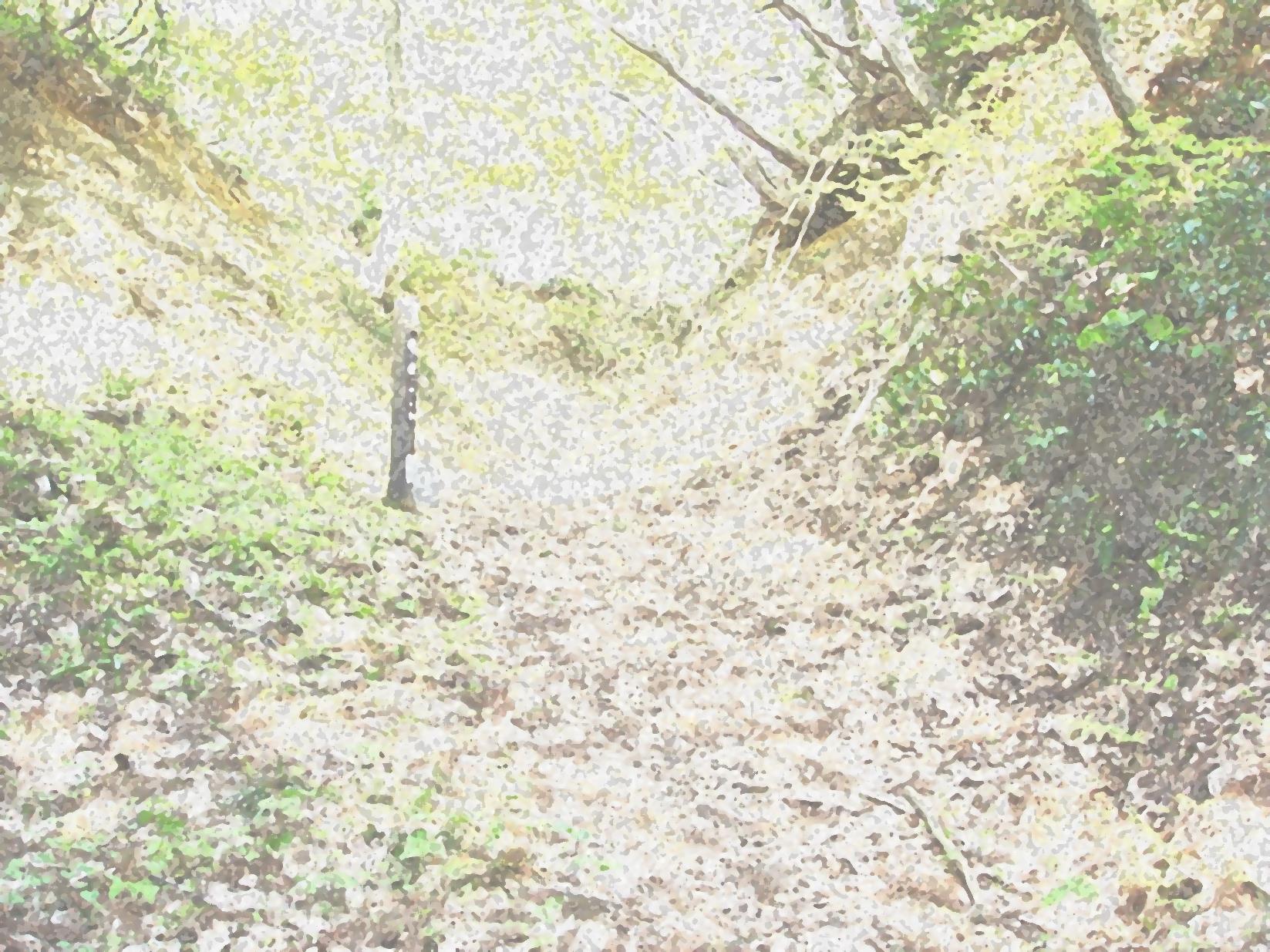 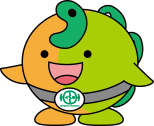 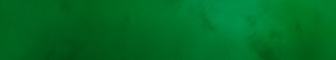 Itoigawa Global Geopark Photobook2015（H27）/7　Version 1ジオまる-・の（）ジオサイト　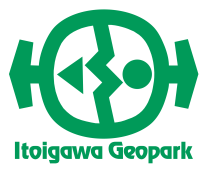 Itoigawa-Shizuoka Tectonic Line and Salt Trail (North) Geosite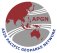 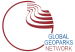 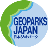 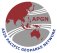 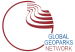 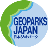 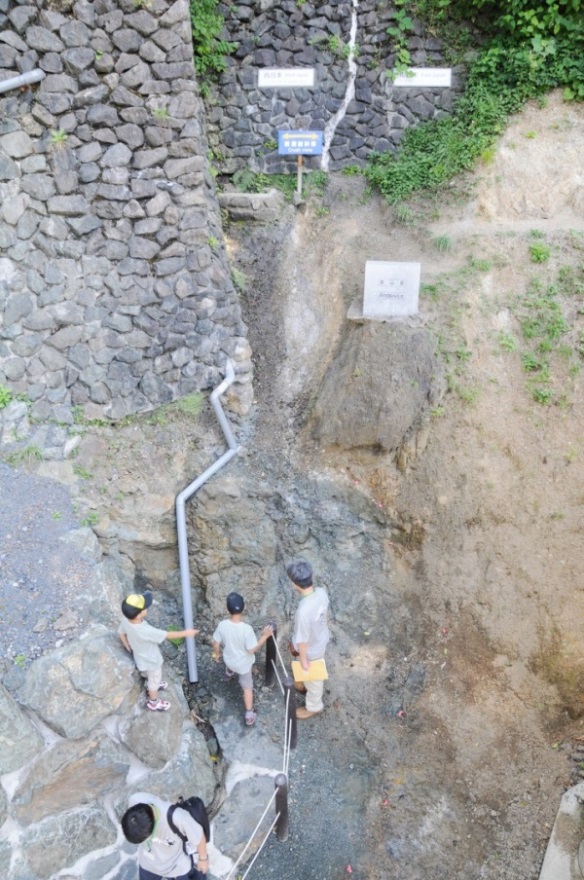 日本列島の東と西の境界をなす糸魚川－静岡構造線（）を、じかに見学できるジオサイトです。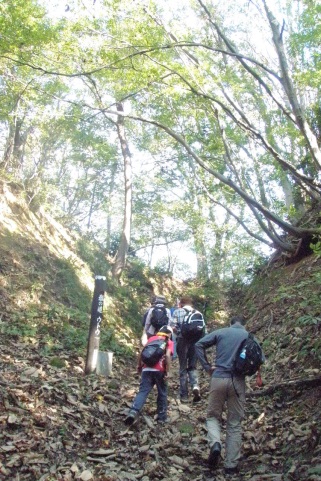 この大断層に沿うように通る松本街道は日本海と信州を結ぶ生活道路で、「塩の道」と呼ばれました。戦国時代、上杉が武田に塩を送ったが今に伝わります。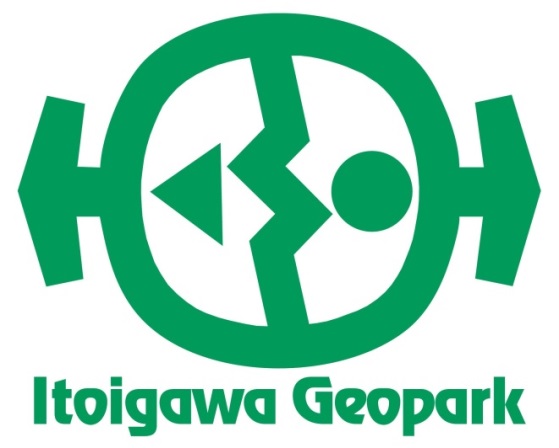 　At this geosite, visitors can see the exposed Itoigawa-Shizuoka Tectonic Line, a massive fault splitting the Japanese Islands between east and west.　The ancient ‘Matsumoto Highway’ was built along this fault connecting Shinshu Province (Nagano Prefecture) with the Sea of Japan. Also known as the “Salt Trail,” during the Warring States Period, local feudal lord Uesugi Kenshin famously continued salt deliveries along this road to his enemy Takeda Shingen, a story of duty and obligation told to this day.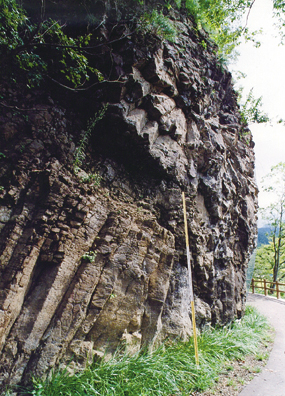 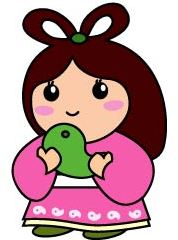 